МИНИСТЕРСТВО ЗДРАВООХРАНЕНИЯ КАМЧАТСКОГО КРАЯ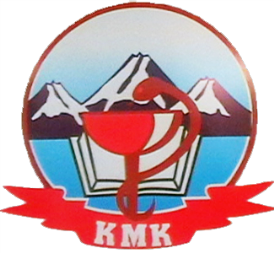 Государственное бюджетное профессиональное образовательное учреждение Камчатского края «Камчатский медицинский колледж»ДНЕВНИК ПРОИЗВОДСТВЕННОЙ ПРАКТИКИПМ.02 «УЧАСТИЕ В ЛЕЧЕБНО-ДИАГНОСТИЧЕСКОМ И РЕАБИЛИТАЦИОННОМ ПРОЦЕССАХ»МДК. 02.06. «ПРОВЕДЕНИЕ СЕСТРИНСКОГО УХОДА В ПСИХИАТРИИ С КУРСОМ НАРКОЛОГИИ»Студента (ки)…………………………………………………………………….группы……………… …………    IV   курсаМесто прохождения практики: ………………………………………………….	Время прохождения практики: с «           »	  20	  г.  по «          »  20 г.Руководители практики:Общий руководитель (Ф.И.О., должность)………………………………………………………………………………………………………………………………Непосредственный руководитель (Ф.И.О., должность)………………………... ……………………………………………………………………………………...	Методический руководитель (Ф.И.О., должность)	………………………….……………………………………………………………………………………….Дневник производственной практики. ПМ.02 «Участие в лечебно-диагностическом и реабилитационном процессах» МДК.02.06 «Проведение сестринского ухода в психиатрии с курсом наркологии». Специальность 34.02.01 «Сестринское дело» учреждение Камчатского края "Камчатский медицинский колледж"	Дневник производственной практики позволит студентам закрепить навыки работы с учетно-отчетной документацией, грамотно подготовить отчет по итогам практики.Разработчик: Вострикова Н.В., зам. директора по практическому обучению ГБПОУ КК «КМедК»ПОЯСНИТЕЛЬНАЯ ЗАПИСКА	Производственная практика является заключительной частью освоения ПМ.02 «Участие в лечебно-диагностическом и реабилитационном процессах» МДК.02.06 «Проведение сестринского ухода в психиатрии с курсом наркологии». Производственную практику студенты проходят в медицинских организациях психиатрического профиля. Обязательным условием допуска к производственной практике в рамках профессионального модуля является освоение профессиональных компетенций в процессе теоретических и практических занятий профессионального модуля. 	Перед направлением на производственную практику обучающийся должен представить документ, подтверждающий процедуру прохождения  медицинского осмотра.	Перед производственной практикой со студентами, методическими, общими и непосредственными руководителями практики проводится установочное собрание, на котором студенты знакомятся с основными требованиями, программой и графиком производственной практики, документацией, которую им будет необходимо оформить. 	Старосты групп получают путевку на производственную практику в медицинскую организацию соответствующего профиля.	Производственная практика направлена на формирование общих и профессиональных компетенций, подготовке к самостоятельной работе, знакомство с режимом работы, этикой медицинского работника психиатрического отделения и (или) наркологического отделения.	Во время практики студенты получают представление об организации и режиме психиатрического и (или) наркологического отделения, а также с организацией труда средних медицинских работников в вышеуказанных отделениях. Совместно с руководителями практики студенты выполняют все виды работ, предусмотренные программой практики.	В период прохождения производственной практики по профилю специальности студенты обязаны подчиняться правилам внутреннего распорядка медицинских организаций.	Практика проходит под контролем методического, общего и непосредственного руководителей практики.	Во время производственной практики студент должен вести дневник, ежедневно записывать в нем проделанную работу, оформлять учебную историю болезни. Записи должны содержать профессиональные термины, быть структурированными.В дневнике следует отразить и четко выделять:что проделал самостоятельно;что видел и наблюдал;какую санитарно-просветительскую работу проводил.	Дневник по практике ежедневно контролируется непосредственным и методическими руководителями. Непосредственный руководитель производственной практики ежедневно выставляет в дневник оценки по пятибалльной системе по каждой из выполненных работ.	Во время производственной практики студенты выявляют симптомы нарушения психики, оценивают состояние пациента, оказывают доврачебную помощь при неотложных состояниях; осуществляют уход за пациентами при различных психических расстройствах; проводят профилактические мероприятия и санитарно-просветительную работу, и др.	В конце производственной практики студенты предоставляют в образовательное учреждение:дневник по производственной практике,текстовый и цифровой отчеты о проделанной работе,характеристику, подписанную общим руководителем практики и заверенную печатью медицинской организации,заключение об освоении общих и профессиональных компетенций,медицинскую карту наблюдения за пациентом психиатрического профиля.	Студенты, полностью выполнившие программу производственной практики, допускаются до аттестации по ее итогам, которая проводится методическим руководителем совместно с непосредственным (и) или общим руководителем практики.	Итоговая оценка выставляется на основании оценок, полученных во время аттестации по итогам производственной практики с учетом документации, представленной студентом (дневник, характеристика, отчет о проделанной работе).График распределения времени производственной практикиПримечание:Распределение часов производственной практики может быть изменено по усмотрению руководителя производственной практики.Перечень видов работ и простых медицинских услуг, подлежащих практическому освоению.проводить антропометрию, измерение температуры тела, измерение артериального давления;участвовать в приеме пациентов;выявить в беседе с пациентами симптомы и синдромы психических нарушений;собрать анамнез со слов больного или родственников (сопровождающих);участвовать в проведении лечебных и диагностических процедур;готовить пациента к лечебно-диагностическим вмешательствам (лабораторным, инструментальным и аппаратным методам исследования);осуществлять сестринский процесс (проведение первичной сестринской оценки состояния пациента, интерпретация полученных данных, выявление нарушенных потребностей, настоящих и потенциальных проблем, постановка целей сестринского ухода, планирование сестринского ухода, итоговая оценка достигнутого);составлять планы обучения пациента и семьи  уходу/самоуходу, подготовке к дополнительным исследованиям, сбору биологического материала для исследований.составлять планы сестринского уходаконсультировать пациента и его окружение по применению лекарственных средств;осуществлять фармакотерапию по назначению врача;проводить мероприятия по сохранению и улучшению качества жизни пациента;осуществлять паллиативную помощь пациентам;вести утвержденную медицинскую документацию (установленные формы учебной  документации, амбулаторную карту, карты экстренных извещений, оформление направлений на лечебно-диагностические исследования, на стационарное лечение, журналы диспансеризации и др.);составлять планы патронажей больных  и людей с нарушениями здоровья (лиц с ограниченными возможностями);оказывать доврачебную помощь при неотложных состояниях;проводить дифференцированную диагностику заболеваний;осуществлять уход за пациентами при различных психических расстройствах;вести утвержденную медицинскую документацию (установленные формы учебной  документации, работа с историей болезни, работа с листами врачебных назначений (выборка), оформление направлений на лечебно-диагностические исследования, на консультативный прием узких специалистов, работа с журналом движения больных и др.).ИНСТРУКТАЖ ПО ТЕХНИКЕ БЕЗОПАСНОСТИИнструктаж по технике безопасности пройденПечать медицинской	Студент (подпись)	………организации	Общий руководитель практики (подпись) ………………График фактического распределения времени производственной практикиЛист выполнения простых медицинских услугОТЧЕТо проделанной работе во время производственной практикипо профилю специальности МДК.02.06 Раздел 4 «Проведение сестринского ухода в психиатрии и наркологии»Студента (ки) _____________________________________________________курса ______________ группы____________________  ГБПОУ КК «КМедК»База практики: _______________________________________________________________________________________________________________________А. Цифровой отчетЗа время прохождения практики выполнен следующий объем работ:Б. ТЕКСТОВЫЙ ОТЧЕТЗа время прохождения производственной практики получены: Новые знания ……………………………………………………………………………………………………………………………………………………………Результаты исследований (присутствовал(а), увидел(а) впервые: …………….………………………………………………………………………………………Результаты санитарно-просветительской работы: ……………………………..………………………………………………………………………………………………………………………………………………………………………………Результаты по выполнению общественной работы …………………………….……………………………………………………………………………………….Положительные и отрицательные  отзывы: …………………………………..Общая оценка практики	________________________________________Общий руководитель практики (подпись, ФИО)……………………………..Печать медицинской организации	ХАРАКТЕРИСТИКАНА СТУДЕНТА ПО ОКОНЧАНИИ ПРОИЗВОДСТВЕННОЙ ПРАКТИКИСтудент _______________________________ __________группы _______ курса ___________________________________________________ отделения       ГБПОУ КК  «КМедК» проходил практику по разделу: ____________________________ на базе__________________________________________________________________________________________с ___________________________________    по   ___________________________________1. Работал по программе или нет   ___________________________________________________________________________________________________________________________2. Теоретическая подготовка, умение применять теорию на практике __________________________________________________________________________________________________________________________________________________________3. Производственная дисциплина и прилежание ______________________________________________________________________________________________________________4. Внешний вид студента____________________________________________________________________________________________________________________________________5. Проявление интереса к специальности _________________________________________________________________________________________________________________________________________________________________________________________________6. Регулярно ли ведет дневник и выполняет минимум практических навыков.Какими манипуляциями овладел  хорошо, что не умеет делать или делает __________________________________________________________________________________________________________________________________________________________7. Умеет  ли  заполнять  медицинскую  документацию,  выписывать  рецепты __________________________________________________________________________________________________________________________________________________________8. Индивидуальные  особенности:  морально – волевые качества,  честность,   инициатива,   уравновешенность,   выдержка,   отношение  к  пациентам __________________________________________________________________________________________________________________________________________________________9.  Владение  сестринским  процессом, участие в санпросвет работе __________________________________________________________________________________________________________________________________________________________10. Замечания по практике, общее впечатление,  предложения по улучшению качества практики ________________________________________________________________11. Практику прошел с оценкой  ________________________________________                                                                   (отлично, хорошо, удовлетворительно, плохо)                                     Общий руководитель:М.П.                            Непосредственный руководитель: ЛПУ                            Методический  руководитель:Заключение об освоении профессиональных и общих компетенцийНаименование практики__________________________________________Студента (ки) ___________________________________________________курса _______ группы______ГБПОУ КК «Камчатский медицинский колледж»База практики _____________________________________________________	За время прохождения производственной практики овладел (а) следующими профессиональными компетенциями:	За время прохождения производственной практики овладел (а) следующими общими компетенциями:Заключение об освоении  профессиональных и общих компетенций (оценка освоил – ставится при  70% положительных) Итоговая оценка по производственной практике_________________________Специальность 34.02.01 «Сестринское дело»№п/пНаименование отделения многопрофильной медицинской организацииКоличестводнейКоличествочасов1Психиатрическое (наркологическое) отделение(или психиатрический кабинет)214,52Приёмное отделение психиатрического стационара173Процедурный кабинет214,5Итого:536ДатаНаименование отделения (функционального подразделения) многопрофильной медицинской организацииКоличествочасовИтого:Итого:36N п/пНаименование простой медицинской услугиДатаДатаДатаДатаДатаДатаВсегоN п/пНаименование простой медицинской услугиМесто для печатиРуководитель практики от МО: _________________________________________________________________________ДатаСодержание и объем проведенной работыОценка и подпись непосредственного руководителя№ п/пНаименование работыКоли-чествоКурация пациентов.Соблюдение техники безопасности Оформление документации на пациента, работа с историей болезни.Использование на практике правил поведения с пациентами, страдающими психическими заболеваниями.Оценка состояния пациента.Выявление в беседе с пациентом симптомов нарушения психики.Сбор анамнеза со слов родственников или сопровождающих.Оформление медицинской документации приемного покоя.Оказание помощи при решении психологических проблем.Оформление направлений на обследование Измерение АДИзмерение PSИзмерение температурыОказание доврачебной помощи при неотложных состояниях.Осуществление ухода за пациентами при отказе от еды.Проведение беседы, по особенностям гигиены и здоровому образу жизни.Проведение санитарной обработки.Наблюдение за пациентом в психиатрическом отделении стационараТранспортировка пациента Обработка рук в соответствии нормативными документами.Проведение текущей и заключительной, уборки процедурного кабинета.Соблюдение правил техники безопасности в процедурном кабинете.Заполнение медицинской документации процедурной медсестры.Приготовление растворов для дезинфекции одноразовых шпицев и игл. Изучить хранение и выписку лекарственных препаратов в процедурном кабинете.Применение медикаментозных средств, в соответствии с правилами их использования.Забор биологического материала и доставка его в лабораторию.Выполнение внутримышечных, подкожных инъекций.Внутривенное капельное введение жидкости.Внутривенное введение лекарственного препарата.Изучение противошокового набора лекарственных препаратов в процедурном кабинете.Отработка алгоритмов оказания доврачебной помощи при анафилактическом шоке на фантоме.Заполнение амбулаторной карты.Ведение документации по диспансерному наблюдению.Ведение документации по патронажу.Беседу с пациентами, страдающими психическими заболеваниями.Другие виды работ№ ПКНаименование ПКОсвоил/ не освоилПК 2.1.Представлять информацию в понятном для пациента виде, объяснять ему суть вмешательств.ПК 2.2.Осуществлять лечебно-диагностические вмешательства, взаимодействуя с участниками лечебного процесса.ПК 2.3.Сотрудничать со взаимодействующими организациями и службами.ПК 2.4.Применять медикаментозные средства в соответствии 
с правилами их использования.ПК 2.5.Соблюдать правила использования аппаратуры, оборудования и изделий медицинского назначения в ходе лечебно-диагностического процесса.ПК 2.6.Вести утвержденную медицинскую документацию.ПК 2.7.Осуществлять реабилитационные мероприятия.ПК 2.8.Оказывать паллиативную помощь.ОК 1 Понимать сущность и социальную значимость своей будущей профессии, проявлять к ней устойчивый интерес.Освоил/не освоилОК 2 Организовывать собственную деятельность, выбирать типовые методы и способы выполнения профессиональных задач, оценивать их эффективность и качество.Освоил/не освоилОК 3 Принимать решения в стандартных ситуациях и нести за них ответственность.Освоил/не освоилОК 4 Осуществлять поиск и использование информации, необходимой для эффективного выполнения профессиональных задач, профессионального и личностного развития.Освоил/не освоилОК 5. Использовать информационно-коммуникационные технологии в профессиональной деятельности.Освоил/не освоилОК 6. Работать в коллективе и команде, эффективно общаться с коллегами, руководством, потребителями.Освоил/не освоилОК 7. Брать ответственность за работу членов команды (подчиненных), за результат выполнения заданий.Освоил/не освоилОК 8. Самостоятельно определять задачи профессионального и личностного развития, заниматься самообразованием, осознанно планировать повышение квалификации.Освоил/не освоил ОК 9. Ориентироваться в условиях смены технологий в профессиональной деятельности.Освоил/не освоилОК 10. Бережно относиться к историческому наследию и культурным традициям народа, уважать социальные, культурные и религиозные различия.Освоил/не освоилОК 11. Быть готовым брать на себя нравственные обязательства по отношению к природе, обществу и человеку.Освоил/не освоилОК 12. Организовывать рабочее место с соблюдением требований охраны труда, производственной санитарии, инфекционной и противопожарной безопасности.Освоил/не освоилОК 13. Вести здоровый образ жизни, заниматься физической культурой и спортом для укрепления здоровья, достижения жизненных и профессиональных целей.Освоил/не освоилМесто для печатиОбщая оценка практики _______________Руководитель практики от МО: _________________________________________________________________________